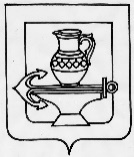 АДМИНИСТРАЦИЯ СЕЛЬСКОГО ПОСЕЛЕНИЯ КУЗЬМИНО-ОТВЕРЖСКИЙ СЕЛЬСОВЕТ ЛИПЕЦКОГО МУНИЦИПАЛЬНОГО РАЙОНА ЛИПЕЦКОЙ ОБЛАСТИ ПОСТАНОВЛЕНИЕ16.04.2021 						                                	               № 44О присвоении адреса индивидуальному жилому домуРассмотрев заявление и предоставленные документы, руководствуясь Федеральным законом от 06.10.2003 года №131-ФЗ «Об общих принципах организации местного самоуправления в Российской Федерации», Уставом сельского поселения Кузьмино-Отвержский сельсовет Липецкого муниципального района, администрация сельского поселения Липецкого муниципального района Липецкой области Российской ФедерацииПОСТАНОВЛЯЕТ:1.Индивидуальному жилому дому, с кадастровым номером 48:13:0850304:331, имеющему местоположение: Российская Федерация, Липецкая область, Липецкий муниципальный район, сельское поселение Кузьмино-Отвержский сельсовет, деревня Студеные Выселки, переулок Ленина, участок 5а присвоить адрес: Российская Федерация, Липецкая область, Липецкий муниципальный район, сельское поселение Кузьмино-Отвержский сельсовет, деревня Студеные Выселки, переулок Ленина, дом 5а.2. Признать утратившим силу постановление администрации сельского поселения Куьмино-Отвержский сельсовет Липецкого муниципального района Липецкой области Российской Федерации от 12.04.2021 № 35 «О присвоении адреса индивидуальному жилому дому».3. Разместить информацию об адресах в федеральной информационной адресной системе (ФИАС).4. Постановление вступает в силу со дня подписания.Глава администрации сельскогопоселения Кузьмино-Отвержский сельсовет			                    Н.А.Зимарина